РЕПУБЛИКА СРБИЈАНАРОДНА СКУПШТИНА 
Одељење за односе с јавношћу28. новембар 2016. годинеН А Ј А В А  ДОГАЂАЈАза среду 14. децембар 2016. годинеОбавештавамо вас да ће се у среду, 14. децембра  одржати јавно слушање Одбора за здравље и породицу на тему „УЛОГА И ЗНАЧАЈ ХПВ ИМУНИЗАЦИЈЕ“.Јавно слушање ће бити одржано у малој сали Дома Народне скупштине, Трг Николе Пашића 13, са почетком у 11 часова.Позивамо вас да медијски пропратите догађај! У прилогу вам достављамо програм јавног слушања.Акредитације можете слати на факс: 011/3226-501 или e-mail: infosluzba@parlament.rs  Хвала на сарадњи!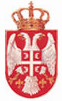                          РЕПУБЛИКА СРБИЈА                                               НАРОДНA  СКУПШТИНA                                      ОДБОР ЗА ЗДРАВЉЕ И ПОРОДИЦУЈавно слушање:УЛОГА И ЗНАЧАЈ ХПВ ИМУНИЗАЦИЈЕ14.  децембaр 2016. годинеБеоград, Дом Народне скупштине, мала сала, Трг Николе Пашића 13П Р О Г Р А М10:30–11:00   Регистрација учесника11:00-11:10 Отварање скупа: доц. др Дарко Лакетић, председник Одбора за здравље и породицу11:10–11:20  – Асс. др Златибор Лончар, министар здравља 11:20–11:25 – Zsofia Pusztai, директорка Канцеларије Светске здравствене организације за Србију  11:25-11:35  – Др Верица Јовановић, директор Института за јавно здравље Србије ''Др Милан Јовановић Батут''11:35-11:45 - Проф. др Александар Стефановић, директор Клинике за гинекологију и акушерство КЦС, председник Републичке стручне комисије за гинекологију и акушерство  11:45-11:55 - Др Катарина Седлецки, Одељење за дечју и адолесцентну гинекологију, Институт за здравствену заштиту мајке и детета Србије „Др Вукан Чупић“12:00-12:10 – Др Срђа Јанковић, имунолог, Универзитетска дечја клиника Тиршова                         12:10-13:00  ДискусијаЗавршна реч  - Доц. др Дарко Лакетић, председник Одбора за здравље и породицу 